Приложение. Описание местоположения границ.ОПИСАНИЕ МЕСТОПОЛОЖЕНИЯ ГРАНИЦГраница населенного пункта х. Батальщиковский_______________________________________________________________________________________
(наименование объекта местоположение границ, которого описано (далее - объект))Раздел 1Раздел 2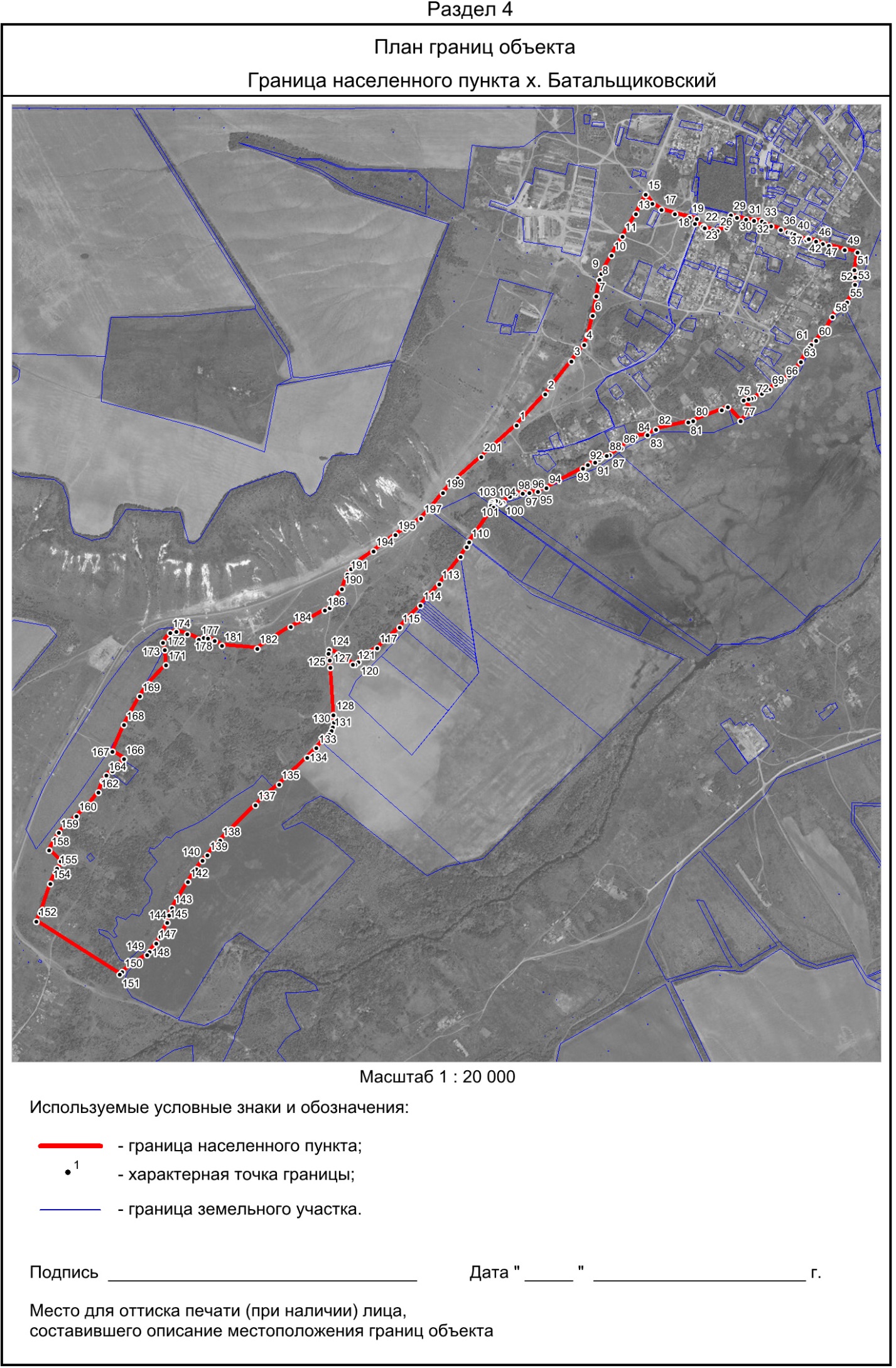 ОПИСАНИЕ МЕСТОПОЛОЖЕНИЯ ГРАНИЦГраница населенного пункта х. Громчанский_______________________________________________________________________________________
(наименование объекта местоположение границ, которого описано (далее - объект))Раздел 1Раздел 2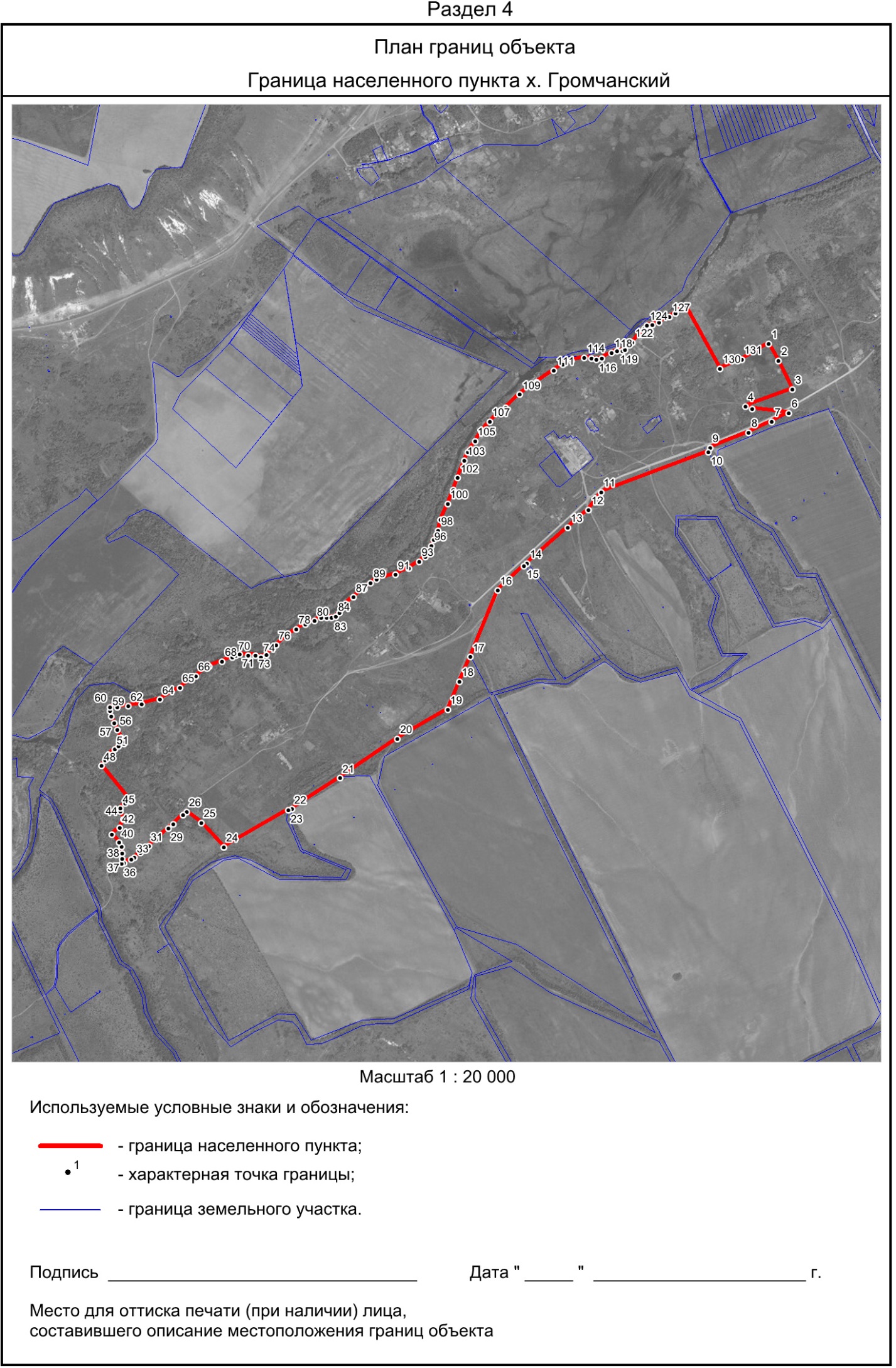 ОПИСАНИЕ МЕСТОПОЛОЖЕНИЯ ГРАНИЦГраница населенного пункта х. Коноваловский_______________________________________________________________________________________
(наименование объекта местоположение границ, которого описано (далее - объект))Раздел 1Раздел 2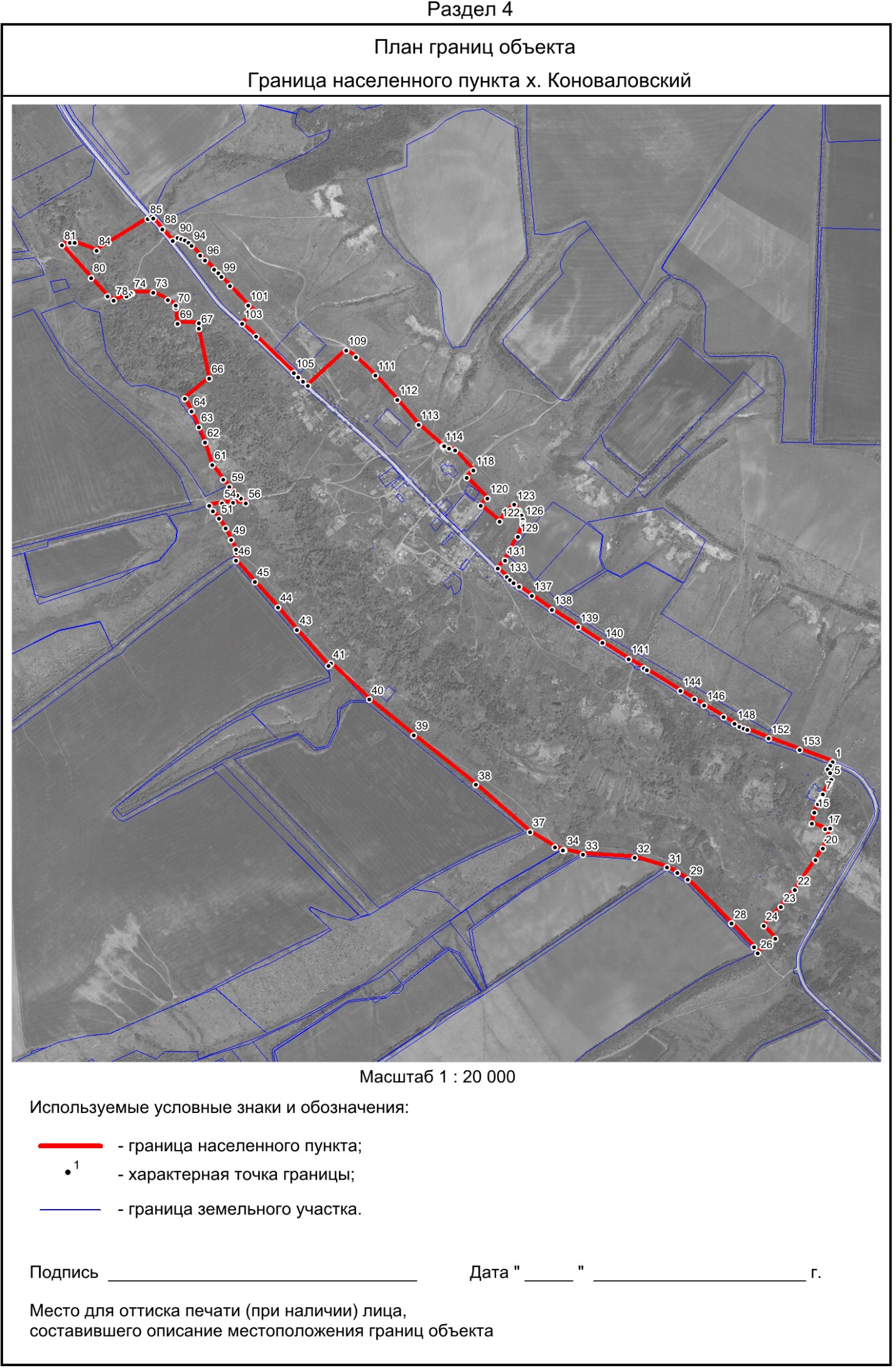 ОПИСАНИЕ МЕСТОПОЛОЖЕНИЯ ГРАНИЦГраница населенного пункта х. Мещеряковский_______________________________________________________________________________________
(наименование объекта местоположение границ, которого описано (далее - объект))Раздел 1Раздел 2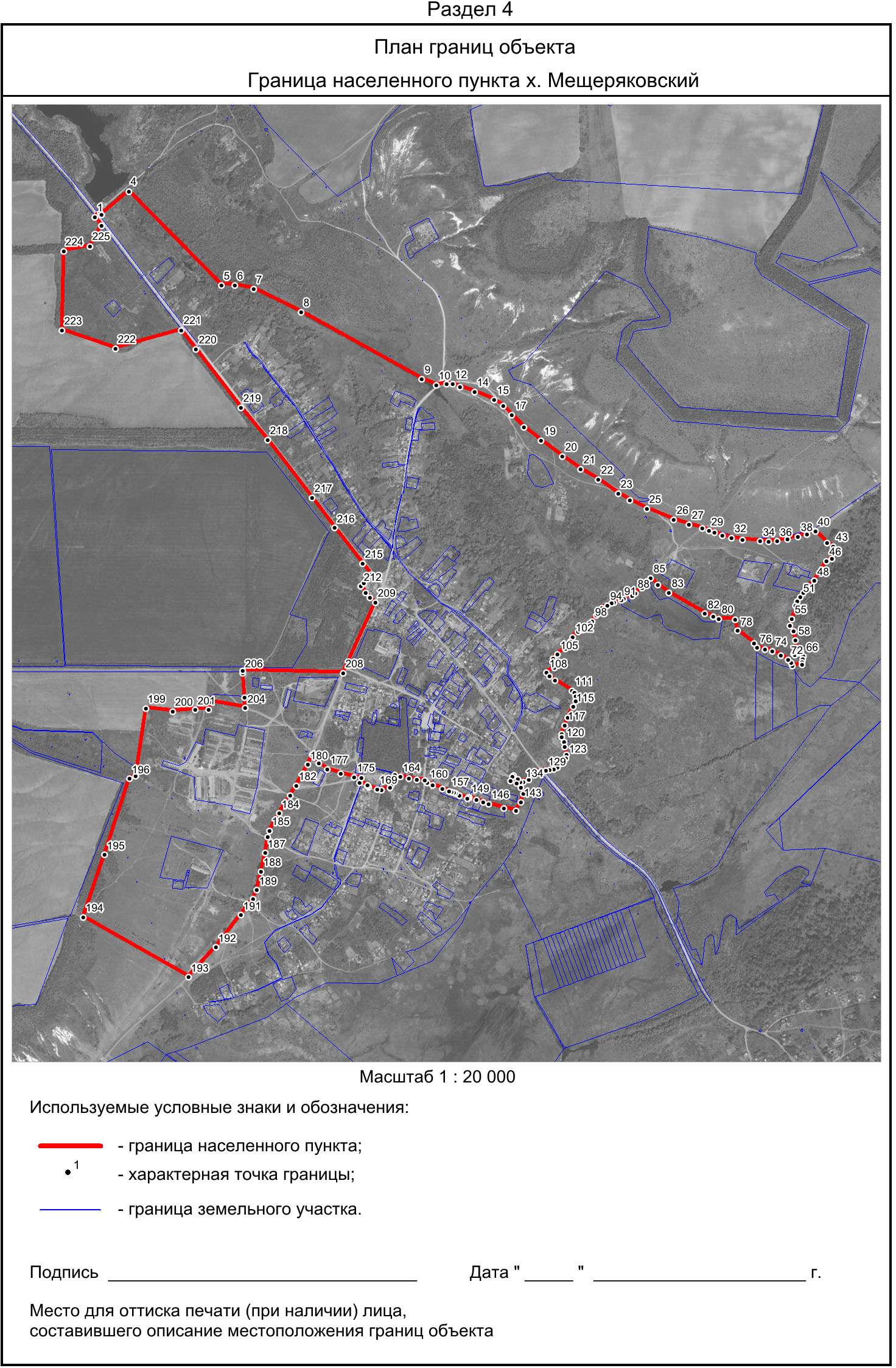 ОПИСАНИЕ МЕСТОПОЛОЖЕНИЯ ГРАНИЦГраница населенного пункта х. Мрыховский_______________________________________________________________________________________
(наименование объекта местоположение границ, которого описано (далее - объект))Раздел 1Раздел 2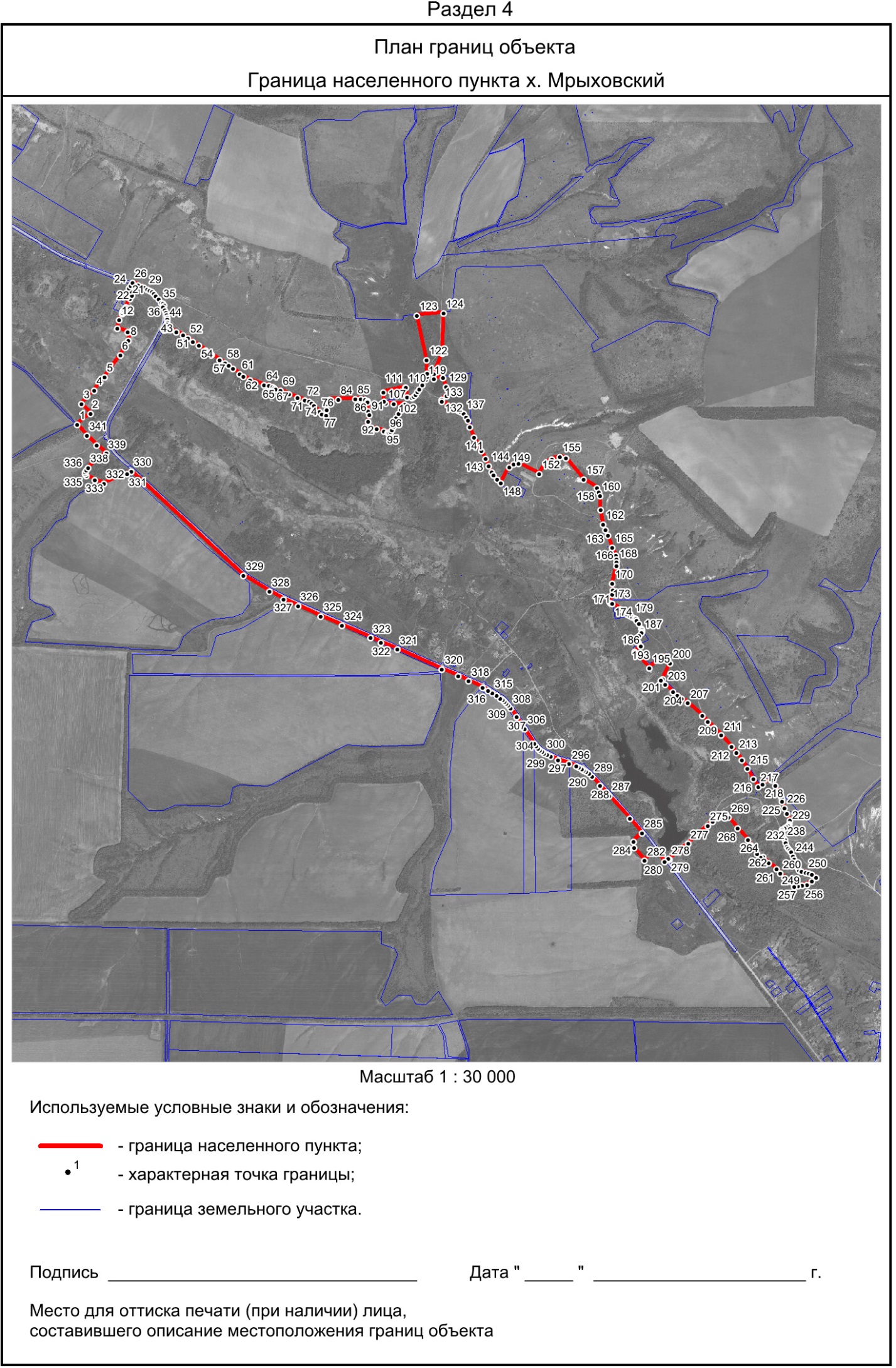 ОПИСАНИЕ МЕСТОПОЛОЖЕНИЯ ГРАНИЦГраница населенного пункта х. Нижнетиховский_______________________________________________________________________________________
(наименование объекта местоположение границ, которого описано (далее - объект))Раздел 1Раздел 2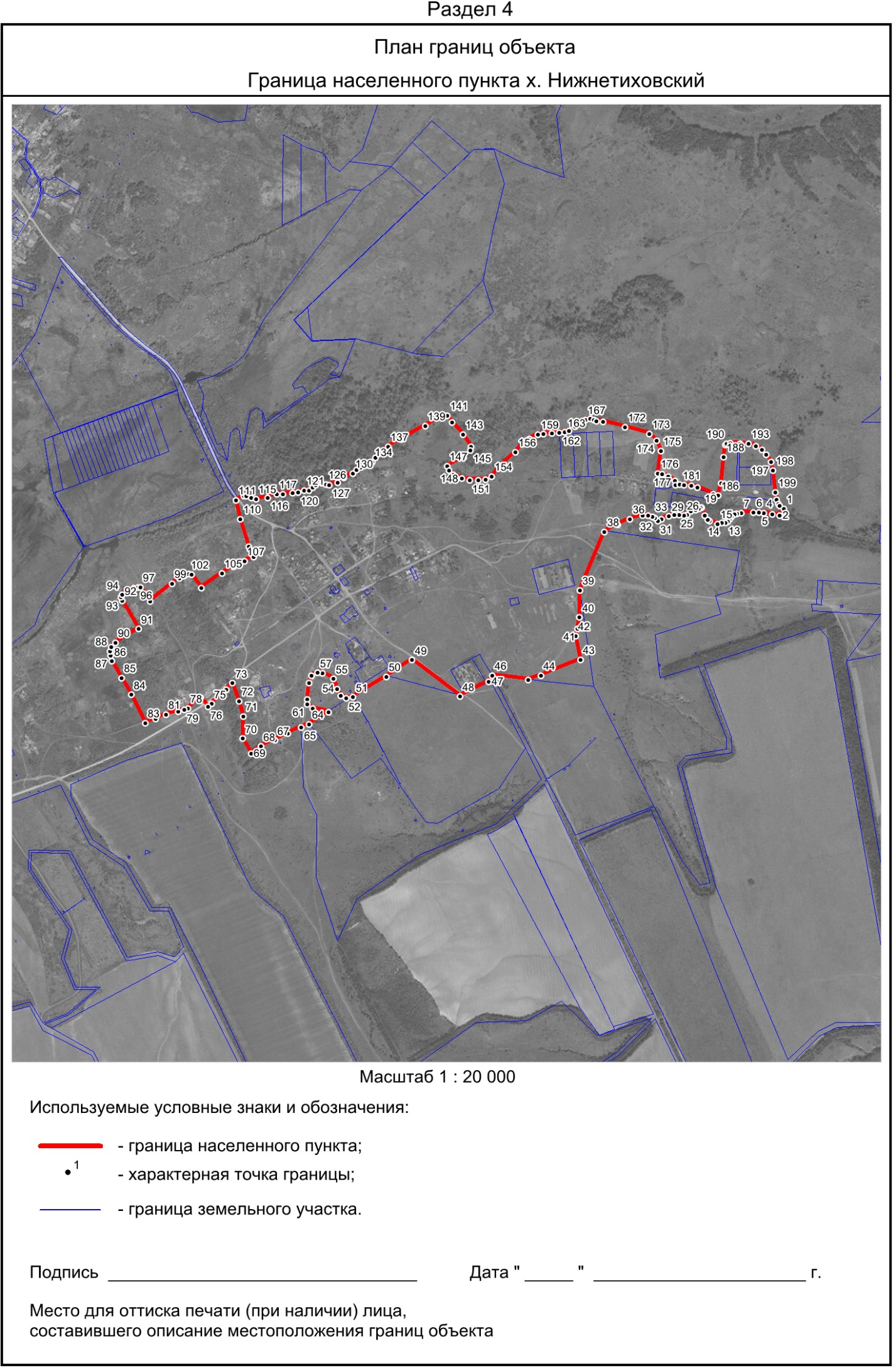 Сведения об объектеСведения об объектеСведения об объекте№ п/пХарактеристика объектаОписание характеристик1231Местоположение объектаРостовская область, Верхнедонской район, Мещеряковсое сельское поселение2Площадь объекта +/- величина погрешности определения площади (P +/- Дельта P), м22078105 +/- 2883Иные характеристики объектаВид объекта реестра границ: Граница населенного пункта. Протяженность границ: 10728 мСведения о местоположении границ объектаСведения о местоположении границ объектаСведения о местоположении границ объектаСведения о местоположении границ объектаСведения о местоположении границ объектаСведения о местоположении границ объекта1. Система координат МСК-61, зона 21. Система координат МСК-61, зона 21. Система координат МСК-61, зона 21. Система координат МСК-61, зона 21. Система координат МСК-61, зона 21. Система координат МСК-61, зона 22. Сведения о характерных точках границ объекта2. Сведения о характерных точках границ объекта2. Сведения о характерных точках границ объекта2. Сведения о характерных точках границ объекта2. Сведения о характерных точках границ объекта2. Сведения о характерных точках границ объектаОбозначение характерных
точек границКоординаты, мКоординаты, мМетод определения координат
характерной точкиСредняя квадратическая погрешность
положения характерной точки (Mt), мОписание обозначения точки
на местности (при наличии)Обозначение характерных
точек границXYМетод определения координат
характерной точкиСредняя квадратическая погрешность
положения характерной точки (Mt), мОписание обозначения точки
на местности (при наличии)1234561681579.82315809.07картометрический метод0.4-2681709.242315927.16картометрический метод0.4-3681847.322316036.06картометрический метод0.4-4681915.852316088.04картометрический метод0.4-5681955.922316103.78картометрический метод0.4-6682035.92316123.24картометрический метод0.4-7682116.462316140.09картометрический метод0.4-8682186.482316151.82картометрический метод0.4-9682212.222316159.18картометрический метод0.4-10682287.252316201.32картометрический метод0.4-11682365.342316246.82картометрический метод0.4-12682408.132316273.49картометрический метод0.4-13682459.462316302.27картометрический метод0.4-14682497.972316323.24картометрический метод0.4-15682540.732316342.42картометрический метод0.4-16682504.062316371.44картометрический метод0.4-17682478.932316409.81картометрический метод0.4-18682459.742316466.02картометрический метод0.4-19682445.152316526картометрический метод0.4-20682441.292316557.36картометрический метод0.4-21682419.522316549.44картометрический метод0.4-22682410.072316584.43картометрический метод0.4-23682408.262316584.09картометрический метод0.4-24682403.192316589.29картометрический метод0.4-25682392.52316625.31картометрический метод0.4-26682388.592316644.21картометрический метод0.4-27682401.42316682.08картометрический метод0.4-28682411.642316686.69картометрический метод0.4-29682455.572316700.73картометрический метод0.4-30682446.752316725.19картометрический метод0.4-31682438.992316762.84картометрический метод0.4-32682434.122316796.35картометрический метод0.4-33682431.552316830.17картометрический метод0.4-34682420.82316842.5картометрический метод0.4-35682410.352316866.5картометрический метод0.4-36682394.542316908.84картометрический метод0.4-37682386.292316935.96картометрический метод0.4-38682382.472316948.39картометрический метод0.4-39682379.872316957.37картометрический метод0.4-40682376.252316967.17картометрический метод0.4-41682367.432316982.98картометрический метод0.4-42682353.872317015.77картометрический метод0.4-43682359.662317021.26картометрический метод0.4-44682358.732317023.75картометрический метод0.4-45682359.042317024.09картометрический метод0.4-46682347.62317055.83картометрический метод0.4-47682337.862317083.77картометрический метод0.4-48682330.642317108.98картометрический метод0.4-49682312.942317174.52картометрический метод0.4-50682302.72317227.75картометрический метод0.4-51682230.222317215.31картометрический метод0.4-52682199.692317217.74картометрический метод0.4-53682168.52317218.22картометрический метод0.4-54682134.72317213.17картометрический метод0.4-55682095.362317186.74картометрический метод0.4-56682083.812317168.1картометрический метод0.4-57682063.562317141.64картометрический метод0.4-58682034.362317125.04картометрический метод0.4-59681986.962317099.04картометрический метод0.4-60681934.762317056.84картометрический метод0.4-61681918.362317035.64картометрический метод0.4-62681904.362317027.04картометрический метод0.4-63681846.262316993.77картометрический метод0.4-64681809.152316967.97картометрический метод0.4-65681789.322316945.94картометрический метод0.4-66681769.412316921.21картометрический метод0.4-67681758.42316906.09картометрический метод0.4-68681751.062316889.63картометрический метод0.4-69681732.492316861.25картометрический метод0.4-70681715.132316832.36картометрический метод0.4-71681714.322316830.39картометрический метод0.4-72681697.172316798.21картометрический метод0.4-73681693.242316787.45картометрический метод0.4-74681691.772316776.4картометрический метод0.4-75681684.812316754.75картометрический метод0.4-76681643.692316788.75картометрический метод0.4-776816002316742.5картометрический метод0.4-78681657.752316690картометрический метод0.4-79681644.942316664.52картометрический метод0.4-80681600.32316543.78картометрический метод0.4-81681594.082316523.29картометрический метод0.4-82681563.622316390.38картометрический метод0.4-83681540.182316355.24картометрический метод0.4-84681532.552316303.15картометрический метод0.4-85681523.422316277.67картометрический метод0.4-86681483.552316244.09картометрический метод0.4-876814572316197.7картометрический метод0.4-88681454.252316184.24картометрический метод0.4-896814472316161.8картометрический метод0.4-90681437.652316153.52картометрический метод0.4-91681426.252316135.56картометрический метод0.4-92681415.952316104.56картометрический метод0.4-93681400.752316085.23картометрический метод0.4-94681317.732315933.55картометрический метод0.4-95681304.452315897.17картометрический метод0.4-96681297.22315863картометрический метод0.4-97681295.852315835.04картометрический метод0.4-98681292.052315804.67картометрический метод0.4-99681282.352315780.85картометрический метод0.4-100681258.32315752.36картометрический метод0.4-1016812532315745.42картометрический метод0.4-102681254.252315740.75картометрический метод0.4-103681261.952315732.36картометрический метод0.4-104681264.22315721.83картометрический метод0.4-105681263.252315710.02картометрический метод0.4-106681259.22315703.35картометрический метод0.4-107681252.352315700.86картометрический метод0.4-108681245.092315702.3картометрический метод0.4-109681236.482315713.4картометрический метод0.4-110681091.622315610.5картометрический метод0.4-111681071.532315600.81картометрический метод0.4-112681031.82315574.79картометрический метод0.4-113680917.672315487.02картометрический метод0.4-114680828.42315409.8картометрический метод0.4-115680736.72315321.88картометрический метод0.4-116680683.852315268.72картометрический метод0.4-117680651.42315228.68картометрический метод0.4-118680632.052315197.61картометрический метод0.4-119680614.12315171.03картометрический метод0.4-120680592.352315149.98картометрический метод0.4-121680582.352315137.54картометрический метод0.4-122680582.352315126.5картометрический метод0.4-123680625.92315066.16картометрический метод0.4-124680641.82315028.19картометрический метод0.4-125680628.562315024.75картометрический метод0.4-126680598.382315029.69картометрический метод0.4-127680569.22315034.35картометрический метод0.4-128680371.982315047.8картометрический метод0.4-129680340.782315047.98картометрический метод0.4-130680319.932315045.06картометрический метод0.4-131680305.382315038.11картометрический метод0.4-132680291.32315027.86картометрический метод0.4-133680233.582314975.17картометрический метод0.4-134680194.792314937.12картометрический метод0.4-135680083.462314821.13картометрический метод0.4-136680044.772314775.3картометрический метод0.4-137679996.22314721.97картометрический метод0.4-138679848.012314575.24картометрический метод0.4-139679786.542314521.46картометрический метод0.4-140679764.222314503.16картометрический метод0.4-141679728.722314477.18картометрический метод0.4-142679674.942314440.59картометрический метод0.4-143679566.272314375.83картометрический метод0.4-144679537.362314363.39картометрический метод0.4-145679505.622314354.33картометрический метод0.4-146679447.622314327.8картометрический метод0.4-147679420.922314310.79картометрический метод0.4-148679383.412314283.16картометрический метод0.4-149679371.72314271.46картометрический метод0.4-150679299.12314169.03картометрический метод0.4-151679289.272314157.34картометрический метод0.4-152679510.412313809.85картометрический метод0.4-153679544.82313826.08картометрический метод0.4-154679667.62313866.64картометрический метод0.4-155679728.952313896.23картометрический метод0.4-1566797542313922.91картометрический метод0.4-157679761.132313910.28картометрический метод0.4-158679805.992313861.91картометрический метод0.4-159679878.452313901.1картометрический метод0.4-160679948.52313975.31картометрический метод0.4-161679981.052314016.6картометрический метод0.4-162680047.352314066.21картометрический метод0.4-163680095.152314083.69картометрический метод0.4-164680118.12314099.11картометрический метод0.4-165680137.252314124.96картометрический метод0.4-166680186.92314172.08картометрический метод0.4-1676802162314124.04картометрический метод0.4-168680327.492314172.67картометрический метод0.4-169680446.842314237.64картометрический метод0.4-170680498.22314272.91картометрический метод0.4-171680578.552314347.5картометрический метод0.4-172680640.112314342.87картометрический метод0.4-173680670.662314334.57картометрический метод0.4-174680712.812314364.12картометрический метод0.4-175680716.382314391.47картометрический метод0.4-176680707.692314435.2картометрический метод0.4-177680685.22314483.85картометрический метод0.4-178680692.452314503.8картометрический метод0.4-179680690.42314522.74картометрический метод0.4-180680679.422314550.36картометрический метод0.4-181680657.92314580.64картометрический метод0.4-182680647.832314728.28картометрический метод0.4-183680684.852314784.76картометрический метод0.4-184680738.092314868.66картометрический метод0.4-185680769.72314943.11картометрический метод0.4-186680806.732315009.04картометрический метод0.4-187680816.992315028.9картометрический метод0.4-188680832.532315040.79картометрический метод0.4-189680857.762315052.72картометрический метод0.4-190680896.42315081.09картометрический метод0.4-191680958.022315104.33картометрический метод0.4-192680980.982315119.46картометрический метод0.4-193681006.932315145.13картометрический метод0.4-194681053.42315212.15картометрический метод0.4-195681122.582315302.4картометрический метод0.4-196681145.012315344.29картометрический метод0.4-197681190.412315411.03картометрический метод0.4-198681232.832315450.22картометрический метод0.4-199681298.52315502.37картометрический метод0.4-200681358.112315562.19картометрический метод0.4-201681447.392315660.99картометрический метод0.4-Сведения об объектеСведения об объектеСведения об объекте№ п/пХарактеристика объектаОписание характеристик1231Местоположение объектаРостовская область, Верхнедонской район, Мещеряковсое сельское поселение2Площадь объекта +/- величина погрешности определения площади (P +/- Дельта P), м21774843 +/- 2663Иные характеристики объектаВид объекта реестра границ: Граница населенного пункта. Протяженность границ: 8718 мСведения о местоположении границ объектаСведения о местоположении границ объектаСведения о местоположении границ объектаСведения о местоположении границ объектаСведения о местоположении границ объектаСведения о местоположении границ объекта1. Система координат МСК-61, зона 21. Система координат МСК-61, зона 21. Система координат МСК-61, зона 21. Система координат МСК-61, зона 21. Система координат МСК-61, зона 21. Система координат МСК-61, зона 22. Сведения о характерных точках границ объекта2. Сведения о характерных точках границ объекта2. Сведения о характерных точках границ объекта2. Сведения о характерных точках границ объекта2. Сведения о характерных точках границ объекта2. Сведения о характерных точках границ объектаОбозначение характерных
точек границКоординаты, мКоординаты, мМетод определения координат
характерной точкиСредняя квадратическая погрешность
положения характерной точки (Mt), мОписание обозначения точки
на местности (при наличии)Обозначение характерных
точек границXYМетод определения координат
характерной точкиСредняя квадратическая погрешность
положения характерной точки (Mt), мОписание обозначения точки
на местности (при наличии)1234561680729.262317596.78картометрический метод0.4-2680659.912317638.32картометрический метод0.4-3680541.392317696.63картометрический метод0.4-4680468.412317499.8картометрический метод0.4-5680458.892317529.9картометрический метод0.4-6680442.62317681.1картометрический метод0.4-7680406.012317610.98картометрический метод0.4-8680360.282317513.42картометрический метод0.4-9680296.072317353.18картометрический метод0.4-10680277.762317345.21картометрический метод0.4-11680110.262316898.6картометрический метод0.4-12680036.962316847.92картометрический метод0.4-13679962.122316761.72картометрический метод0.4-14679813.632316590.77картометрический метод0.4-15679803.062316578.29картометрический метод0.4-16679700.732316468.21картометрический метод0.4-17679424.12316354.35картометрический метод0.4-18679320.72316310.16картометрический метод0.4-19679204.852316261.38картометрический метод0.4-20679082.92316052.55картометрический метод0.4-21678918.992315812.76картометрический метод0.4-22678789.492315613.83картометрический метод0.4-23678784.842315597.12картометрический метод0.4-24678629.362315328.78картометрический метод0.4-25678730.382315233.5картометрический метод0.4-26678776.252315174.75картометрический метод0.4-27678762.382315158.75картометрический метод0.4-28678725.062315119картометрический метод0.4-29678706.52315097.75картометрический метод0.4-30678660.632315048картометрический метод0.4-31678633.132315015.25картометрический метод0.4-32678605.632314981.25картометрический метод0.4-33678584.632314956картометрический метод0.4-34678577.192314942.25картометрический метод0.4-35678562.882314911.75картометрический метод0.4-36678558.192314902картометрический метод0.4-37678580.442314906картометрический метод0.4-38678603.632314905.75картометрический метод0.4-39678629.062314901.75картометрический метод0.4-406786482314892картометрический метод0.4-416786802314862картометрический метод0.4-42678709.062314895картометрический метод0.4-43678743.382314910картометрический метод0.4-44678777.132314897.75картометрический метод0.4-45678789.882314897.25картометрический метод0.4-46678809.382314918картометрический метод0.4-47678818.062314939.25картометрический метод0.4-48678966.812314817.25картометрический метод0.4-49678990.812314832картометрический метод0.4-50679013.132314847.5картометрический метод0.4-51679035.382314872картометрический метод0.4-52679047.252314888.25картометрический метод0.4-536790592314912.25картометрический метод0.4-54679068.382314909.5картометрический метод0.4-55679082.882314899.5картометрический метод0.4-56679116.192314883.75картометрический метод0.4-57679143.312314870картометрический метод0.4-58679171.882314857.25картометрический метод0.4-59679195.192314853картометрический метод0.4-60679210.942314851.25картометрический метод0.4-61679210.382314883.25картометрический метод0.4-62679214.562314929.25картометрический метод0.4-63679222.632314985.25картометрический метод0.4-64679242.982315059.51картометрический метод0.4-65679292.772315143.14картометрический метод0.4-66679340.882315209.72картометрический метод0.4-67679380.882315266.78картометрический метод0.4-68679401.32315320.48картометрический метод0.4-69679419.482315361.32картометрический метод0.4-70679428.152315378.38картометрический метод0.4-71679431.222315393.49картометрический метод0.4-72679426.192315429.57картометрический метод0.4-73679427.592315460.06картометрический метод0.4-74679420.882315482.16картометрический метод0.4-75679430.112315503.98картометрический метод0.4-76679470.942315544.54картометрический метод0.4-77679509.542315590.69картометрический метод0.4-78679536.682315629.29картометрический метод0.4-79679556.542315667.33картометрический метод0.4-80679571.642315703.69картометрический метод0.4-81679583.952315733.34картометрический метод0.4-82679584.232315756.56картометрический метод0.4-83679584.512315776.7картометрический метод0.4-84679590.662315792.64картометрический метод0.4-85679605.772315808.59картометрический метод0.4-86679643.532315834.32картометрический метод0.4-87679670.942315866.77картометрический метод0.4-88679703.952315911.52картометрический метод0.4-89679730.522315938.94картометрический метод0.4-90679744.512315962.43картометрический метод0.4-91679764.922316042.15картометрический метод0.4-92679791.222316096.97картометрический метод0.4-93679820.032316141.17картометрический метод0.4-94679839.332316165.22картометрический метод0.4-95679863.662316182.57картометрический метод0.4-96679884.642316192.64картометрический метод0.4-97679911.52316201.03картометрический метод0.4-98679948.422316219.77картометрический метод0.4-99679995.132316228.72картометрический метод0.4-100680059.742316259.49картометрический метод0.4-101680118.22316283.54картометрический метод0.4-1026801682316301.16картометрический метод0.4-103680239.62316328.58картометрический метод0.4-104680276.82316343.12картометрический метод0.4-1056803212316373.05картометрический метод0.4-106680361.562316399.62картометрический метод0.4-107680403.82316433.47картометрический метод0.4-108680461.982316499.48картометрический метод0.4-109680515.682316559.34картометрический метод0.4-110680568.272316628.43картометрический метод0.4-111680616.12316700.32картометрический метод0.4-112680641.832316738.92картометрический метод0.4-113680656.662316772.76картометрический метод0.4-114680668.722316827.51картометрический метод0.4-115680667.852316858.08картометрический метод0.4-116680663.092316877.1картометрический метод0.4-117680668.132316900.04картометрический метод0.4-118680690.782316942.55картометрический метод0.4-119680697.52316964.09картометрический метод0.4-120680697.222316987.31картометрический метод0.4-121680703.652316998.5картометрический метод0.4-122680733.32317028.42картометрический метод0.4-123680792.322317078.78картометрический метод0.4-124680803.792317088картометрический метод0.4-125680806.32317110.66картометрический метод0.4-126680817.222317139.75картометрический метод0.4-127680841.272317183.11картометрический метод0.4-128680855.822317208.84картометрический метод0.4-129680888.262317248картометрический метод0.4-130680625.42317394.17картометрический метод0.4-1316806642317483.88картометрический метод0.4-Сведения об объектеСведения об объектеСведения об объекте№ п/пХарактеристика объектаОписание характеристик1231Местоположение объектаРостовская область, Верхнедонской район, Мещеряковсое сельское поселение2Площадь объекта +/- величина погрешности определения площади (P +/- Дельта P), м23383405 +/- 3683Иные характеристики объектаВид объекта реестра границ: Граница населенного пункта. Протяженность границ: 11855 мСведения о местоположении границ объектаСведения о местоположении границ объектаСведения о местоположении границ объектаСведения о местоположении границ объектаСведения о местоположении границ объектаСведения о местоположении границ объекта1. Система координат МСК-61, зона 21. Система координат МСК-61, зона 21. Система координат МСК-61, зона 21. Система координат МСК-61, зона 21. Система координат МСК-61, зона 21. Система координат МСК-61, зона 22. Сведения о характерных точках границ объекта2. Сведения о характерных точках границ объекта2. Сведения о характерных точках границ объекта2. Сведения о характерных точках границ объекта2. Сведения о характерных точках границ объекта2. Сведения о характерных точках границ объектаОбозначение характерных
точек границКоординаты, мКоординаты, мМетод определения координат
характерной точкиСредняя квадратическая погрешность
положения характерной точки (Mt), мОписание обозначения точки
на местности (при наличии)Обозначение характерных
точек границXYМетод определения координат
характерной точкиСредняя квадратическая погрешность
положения характерной точки (Mt), мОписание обозначения точки
на местности (при наличии)1234561688463.522312053.42картометрический метод0.4-2688446.392312042.09картометрический метод0.4-3688429.722312031.12картометрический метод0.4-4688412.432312041.91картометрический метод0.4-5688383.332312049.53картометрический метод0.4-6688363.752312040.01картометрический метод0.4-7688314.152312010.51картометрический метод0.4-8688291.262312002.63картометрический метод0.4-9688293.492311997.43картометрический метод0.4-10688287.792311994.31картометрический метод0.4-11688276.962311990.38картометрический метод0.4-12688274.342311989.48картометрический метод0.4-13688274.482311988.79картометрический метод0.4-14688270.562311987.43картометрический метод0.4-15688231.072311969.82картометрический метод0.4-16688178.862311958.76картометрический метод0.4-17688155.822312022.12картометрический метод0.4-18688158.682312043.08картометрический метод0.4-19688101.882312028.02картометрический метод0.4-20688063.82312008.98картометрический метод0.4-21688011.032311976.34картометрический метод0.4-22687873.42311880.61картометрический метод0.4-23687792.92311816.42картометрический метод0.4-24687707.622311736.22картометрический метод0.4-25687647.622311790.82картометрический метод0.4-26687578.452311710.16картометрический метод0.4-27687606.882311693.26картометрический метод0.4-28687717.382311588.13картометрический метод0.4-29687919.822311384.18картометрический метод0.4-30687949.462311337.24картометрический метод0.4-31687975.322311287.2картометрический метод0.4-32688019.242311139.67картометрический метод0.4-33688032.722310898.08картометрический метод0.4-34688053.672310810.97картометрический метод0.4-35688053.682310806.29картометрический метод0.4-36688067.562310768.25картометрический метод0.4-37688137.682310653.1картометрический метод0.4-38688354.222310401.01картометрический метод0.4-39688583.772310111.09картометрический метод0.4-40688746.952309906.03картометрический метод0.4-41688912.912309727.56картометрический метод0.4-426889032309716.5картометрический метод0.4-43689068.682309570.42картометрический метод0.4-44689172.582309480.4картометрический метод0.4-45689290.342309373.24картометрический метод0.4-46689388.82309284.58картометрический метод0.4-47689425.782309289.2картометрический метод0.4-48689437.932309287.04картометрический метод0.4-49689483.62309263.53картометрический метод0.4-50689536.172309237.5картометрический метод0.4-51689583.362309205.92картометрический метод0.4-52689615.442309178.72картометрический метод0.4-53689640.962309160.75картометрический метод0.4-54689651.72309221.21картометрический метод0.4-55689654.732309270.25картометрический метод0.4-56689653.392309331.71картометрический метод0.4-57689676.562309307.7картометрический метод0.4-58689690.332309290.23картометрический метод0.4-59689728.122309255.13картометрический метод0.4-60689763.212309225.41картометрический метод0.4-61689830.562309174.86картометрический метод0.4-62689933.542309140.82картометрический метод0.4-63690003.152309111.56картометрический метод0.4-64690076.82309079.28картометрический метод0.4-65690135.322309045.99картометрический метод0.4-66690228.972309160.16картометрический метод0.4-67690460.052309111.47картометрический метод0.4-68690485.582309111.13картометрический метод0.4-69690481.882309011.72картометрический метод0.4-70690556.442309002.31картометрический метод0.4-71690567.642309003.61картометрический метод0.4-72690593.12308965.15картометрический метод0.4-73690626.162308898.52картометрический метод0.4-74690622.712308800.13картометрический метод0.4-75690621.622308793.67картометрический метод0.4-76690613.712308786.18картометрический метод0.4-77690606.992308775.1картометрический метод0.4-78690587.842308715.65картометрический метод0.4-79690606.952308687.03картометрический метод0.4-80690693.42308611.4картометрический метод0.4-81690843.572308474.95картометрический метод0.4-82690854.162308512.78картометрический метод0.4-83690854.162308534.47картометрический метод0.4-84690818.852308635.86картометрический метод0.4-85690966.472308872.8картометрический метод0.4-86690978.062308889.28картометрический метод0.4-87690969.572308896.96картометрический метод0.4-88690919.252308941.59картометрический метод0.4-89690864.092308987.48картометрический метод0.4-90690879.712309011.55картометрический метод0.4-91690874.652309026.67картометрический метод0.4-92690867.452309043.45картометрический метод0.4-93690856.952309061.33картометрический метод0.4-94690843.852309076.27картометрический метод0.4-95690798.32309115.92картометрический метод0.4-96690776.52309137.98картометрический метод0.4-97690732.752309181.87картометрический метод0.4-98690716.352309200.13картометрический метод0.4-99690698.452309215.07картометрический метод0.4-100690657.452309254.44картометрический метод0.4-101690566.32309339.28картометрический метод0.4-102690533.442309372.1картометрический метод0.4-103690482.782309311.85картометрический метод0.4-104690424.732309375.59картометрический метод0.4-105690254.332309552.29картометрический метод0.4-106690235.912309572.49картометрический метод0.4-107690217.42309593.88картометрический метод0.4-108690196.732309617.4картометрический метод0.4-109690360.052309793.28картометрический метод0.4-110690329.332309838.58картометрический метод0.4-111690244.722309929.96картометрический метод0.4-112690134.342310032картометрический метод0.4-113690017.182310130картометрический метод0.4-114689920.42310244.04картометрический метод0.4-115689919.652310250.46картометрический метод0.4-116689909.752310271.04картометрический метод0.4-117689899.452310299.21картометрический метод0.4-118689808.852310386.19картометрический метод0.4-119689772.952310354.64картометрический метод0.4-120689678.852310450.92картометрический метод0.4-121689645.122310418.82картометрический метод0.4-122689570.62310506.94картометрический метод0.4-123689649.482310575.48картометрический метод0.4-124689623.62310597.44картометрический метод0.4-125689600.32310608.9картометрический метод0.4-126689579.32310615.7картометрический метод0.4-127689566.32310616.09картометрический метод0.4-128689557.752310615.21картометрический метод0.4-129689500.152310591.4картометрический метод0.4-130689434.42310553.89картометрический метод0.4-131689392.952310532.84картометрический метод0.4-132689354.482310500картометрический метод0.4-133689315.392310540.93картометрический метод0.4-134689302.172310556.21картометрический метод0.4-135689288.892310572.73картометрический метод0.4-136689270.472310597.39картометрический метод0.4-137689228.32310656.9картометрический метод0.4-138689164.482310750.94картометрический метод0.4-139689085.012310871.86картометрический метод0.4-140689012.822310987.05картометрический метод0.4-141688938.132311108.49картометрический метод0.4-142688895.642311178.01картометрический метод0.4-143688886.672311192.68картометрический метод0.4-144688791.12311349.05картометрический метод0.4-145688753.032311411.68картометрический метод0.4-146688724.922311459.2картометрический метод0.4-147688669.892311547.6картометрический метод0.4-148688639.472311599.46картометрический метод0.4-149688627.072311623.33картометрический метод0.4-150688617.932311642.96картометрический метод0.4-151688610.962311657.94картометрический метод0.4-152688573.192311758.41картометрический метод0.4-153688520.062311903.07картометрический метод0.4-Сведения об объектеСведения об объектеСведения об объекте№ п/пХарактеристика объектаОписание характеристик1231Местоположение объектаРостовская область, Верхнедонской район, Мещеряковсое сельское поселение2Площадь объекта +/- величина погрешности определения площади (P +/- Дельта P), м23592213 +/- 3793Иные характеристики объектаРостовская область, Верхнедонской район, Мещеряковсое сельское поселениеСведения о местоположении границ объектаСведения о местоположении границ объектаСведения о местоположении границ объектаСведения о местоположении границ объектаСведения о местоположении границ объектаСведения о местоположении границ объекта1. Система координат МСК-61, зона 21. Система координат МСК-61, зона 21. Система координат МСК-61, зона 21. Система координат МСК-61, зона 21. Система координат МСК-61, зона 21. Система координат МСК-61, зона 22. Сведения о характерных точках границ объекта2. Сведения о характерных точках границ объекта2. Сведения о характерных точках границ объекта2. Сведения о характерных точках границ объекта2. Сведения о характерных точках границ объекта2. Сведения о характерных точках границ объектаОбозначение характерных
точек границКоординаты, мКоординаты, мМетод определения координат
характерной точкиСредняя квадратическая погрешность
положения характерной точки (Mt), мОписание обозначения точки
на местности (при наличии)Обозначение характерных
точек границXYМетод определения координат
характерной точкиСредняя квадратическая погрешность
положения характерной точки (Mt), мОписание обозначения точки
на местности (при наличии)1234561684861.82315394.36картометрический метод0.4-2684880.362315416.86картометрический метод0.4-3684873.972315422.09картометрический метод0.4-4684974.442315540.24картометрический метод0.4-5684568.932315944.75картометрический метод0.4-6684569.862316002.13картометрический метод0.4-7684553.22316082.64картометрический метод0.4-8684454.022316288.58картометрический метод0.4-9684165.962316814.44картометрический метод0.4-10684140.022316875.5картометрический метод0.4-11684146.782316920.63картометрический метод0.4-12684144.352316947.38картометрический метод0.4-13684131.382316979.54картометрический метод0.4-14684111.382317042.23картометрический метод0.4-15684077.872317128.43картометрический метод0.4-16684050.312317166картометрический метод0.4-17684013.292317204.91картометрический метод0.4-18683959.522317256.52картометрический метод0.4-19683903.042317331.1картометрический метод0.4-20683834.942317424.06картометрический метод0.4-21683777.932317504.31картометрический метод0.4-22683733.882317580.79картометрический метод0.4-23683674.72317666.45картометрический метод0.4-24683644.782317717.87картометрический метод0.4-25683607.922317790.49картометрический метод0.4-26683561.142317908.66картометрический метод0.4-27683540.62317974.22картометрический метод0.4-28683525.12318031.33картометрический метод0.4-29683513.682318059.62картометрический метод0.4-30683505.522318083.55картометрический метод0.4-31683494.372318117.82картометрический метод0.4-32683483.762318159.3картометрический метод0.4-33683476.422318206.36картометрический метод0.4-34683469.072318281.56картометрический метод0.4-35683467.32318320.45картометрический метод0.4-36683469.482318355.54картометрический метод0.4-37683478.862318400.28картометрический метод0.4-38683488.522318446.93картометрический метод0.4-39683500.222318486.77картометрический метод0.4-40683514.772318520.09картометрический метод0.4-41683512.92318522.27картометрический метод0.4-42683464.122318573.82картометрический метод0.4-43683447.022318598.12картометрический метод0.4-44683429.922318596.62картометрический метод0.4-45683395.122318593.32картометрический метод0.4-46683384.322318570.52картометрический метод0.4-47683348.322318548.32картометрический метод0.4-48683298.822318518.92картометрический метод0.4-49683272.252318493.94картометрический метод0.4-50683248.252318471.5картометрический метод0.4-51683227.62318456.44картометрический метод0.4-526832112318443.42картометрический метод0.4-53683192.022318435.22картометрический метод0.4-54683183.622318448.12картометрический метод0.4-55683134.122318421.72картометрический метод0.4-56683104.122318413.02картометрический метод0.4-57683081.922318429.22картометрический метод0.4-58683042.052318435.77картометрический метод0.4-59683006.82318442.66картометрический метод0.4-60682997.92318443.94картометрический метод0.4-616829902318430.42картометрический метод0.4-62682982.852318429.4картометрический метод0.4-63682979.82318434.75картометрический метод0.4-64682985.42318448.79картометрический метод0.4-65682993.552318459.75картометрический метод0.4-66682973.152318471.75картометрический метод0.4-67682960.652318469.19картометрический метод0.4-68682947.352318466.65картометрический метод0.4-69682937.152318465.37картометрический метод0.4-70682931.622318423.82картометрический метод0.4-71682943.322318419.32картометрический метод0.4-72682958.622318405.22картометрический метод0.4-73682975.952318372.5картометрический метод0.4-74682994.852318337.8картометрический метод0.4-75683001.752318305.4картометрический метод0.4-76683008.652318269.71картометрический метод0.4-77683028.822318256.42картометрический метод0.4-78683082.822318186.52картометрический метод0.4-79683131.122318176.32картометрический метод0.4-80683133.452318104.46картометрический метод0.4-81683142.62318080.09картометрический метод0.4-82683156.052318044.18картометрический метод0.4-83683245.862317887.84картометрический метод0.4-84683279.462317840.44картометрический метод0.4-85683309.762317808.34картометрический метод0.4-86683294.92317791.42картометрический метод0.4-87683266.72317770.17картометрический метод0.4-88683242.652317741.25картометрический метод0.4-89683233.252317729.41картометрический метод0.4-90683219.32317692.83картометрический метод0.4-91683212.652317681.33картометрический метод0.4-92683202.22317649.97картометрический метод0.4-93683200.452317638.48картометрический метод0.4-94683189.652317621.06картометрический метод0.4-95683179.22317598.06картометрический метод0.4-96683168.82317581.02картометрический метод0.4-97683146.452317574.05картометрический метод0.4-98683122.162317556.04картометрический метод0.4-99683113.562317544.44картометрический метод0.4-100683085.162317513.24картометрический метод0.4-101683074.762317493.84картометрический метод0.4-102683052.152317470.67картометрический метод0.4-103683033.352317460.57картометрический метод0.4-104683001.252317439.33картометрический метод0.4-1056829782317405.4картометрический метод0.4-106682959.82317386.98картометрический метод0.4-107682921.652317392.84картометрический метод0.4-108682899.052317358.92картометрический метод0.4-109682883.252317370.63картометрический метод0.4-110682864.252317394.44картометрический метод0.4-111682821.752317468.86картометрический метод0.4-112682812.452317480.61картометрический метод0.4-113682797.652317485.44картометрический метод0.4-114682775.52317484.23картометрический метод0.4-115682751.652317474.88картометрический метод0.4-1166827062317449.92картометрический метод0.4-117682670.752317437.87картометрический метод0.4-118682633.352317425.21картометрический метод0.4-119682620.12317423.71картометрический метод0.4-120682599.92317433.95картометрический метод0.4-121682578.82317436.96картометрический метод0.4-122682544.452317445.4картометрический метод0.4-123682529.652317443.29картометрический метод0.4-124682516.82317435.83картометрический метод0.4-125682508.352317424.37картометрический метод0.4-126682488.962317405.24картометрический метод0.4-127682481.762317389.84картометрический метод0.4-128682477.62317371.94картометрический метод0.4-129682475.22317355.67картометрический метод0.4-1306824742317335.18картометрический метод0.4-131682468.852317302.33картометрический метод0.4-132682459.52317289.08картометрический метод0.4-133682435.72317282.75картометрический метод0.4-134682424.552317258.35картометрический метод0.4-135682425.752317245.99картометрический метод0.4-136682437.52317234.54картометрический метод0.4-137682453.22317217.67картометрический метод0.4-138682449.252317210.44картометрический метод0.4-139682430.852317204.1картометрический метод0.4-140682420.82317228.96картометрический метод0.4-1416824012317246.93картометрический метод0.4-142682375.342317257.74картометрический метод0.4-143682339.662317248.55картометрический метод0.4-144682302.72317227.75картометрический метод0.4-145682312.942317174.52картометрический метод0.4-146682330.642317108.98картометрический метод0.4-147682337.862317083.77картометрический метод0.4-148682347.62317055.83картометрический метод0.4-149682359.042317024.09картометрический метод0.4-150682358.732317023.75картометрический метод0.4-151682359.662317021.26картометрический метод0.4-152682353.872317015.77картометрический метод0.4-153682367.432316982.98картометрический метод0.4-154682376.252316967.17картометрический метод0.4-155682379.872316957.37картометрический метод0.4-156682382.472316948.39картометрический метод0.4-157682386.292316935.96картометрический метод0.4-158682394.542316908.84картометрический метод0.4-159682410.352316866.5картометрический метод0.4-160682420.82316842.5картометрический метод0.4-161682431.552316830.17картометрический метод0.4-162682434.122316796.35картометрический метод0.4-163682438.992316762.84картометрический метод0.4-164682446.752316725.19картометрический метод0.4-165682455.572316700.73картометрический метод0.4-166682411.642316686.69картометрический метод0.4-167682401.42316682.08картометрический метод0.4-168682388.592316644.21картометрический метод0.4-169682392.52316625.31картометрический метод0.4-170682403.192316589.29картометрический метод0.4-171682408.262316584.09картометрический метод0.4-172682410.072316584.43картометрический метод0.4-173682419.522316549.44картометрический метод0.4-174682441.292316557.36картометрический метод0.4-175682445.152316526картометрический метод0.4-176682459.742316466.02картометрический метод0.4-177682478.932316409.81картометрический метод0.4-178682504.062316371.44картометрический метод0.4-179682540.732316342.42картометрический метод0.4-180682497.972316323.24картометрический метод0.4-181682459.462316302.27картометрический метод0.4-182682408.132316273.49картометрический метод0.4-183682365.342316246.82картометрический метод0.4-184682287.252316201.32картометрический метод0.4-185682212.222316159.18картометрический метод0.4-186682186.482316151.82картометрический метод0.4-187682116.462316140.09картометрический метод0.4-188682035.92316123.24картометрический метод0.4-189681955.922316103.78картометрический метод0.4-190681915.852316088.04картометрический метод0.4-191681847.322316036.06картометрический метод0.4-192681709.242315927.16картометрический метод0.4-193681579.82315809.07картометрический метод0.4-194681837.152315352.56картометрический метод0.4-195682107.382315443.36картометрический метод0.4-196682436.512315551.99картометрический метод0.4-197682448.162315578.64картометрический метод0.4-198682476.452315583.93картометрический метод0.4-199682739.962315620.34картометрический метод0.4-200682727.682315737.03картометрический метод0.4-201682734.282315834.87картометрический метод0.4-202682733.752315893.01картометрический метод0.4-203682769.182315904.32картометрический метод0.4-204682742.162316050.52картометрический метод0.4-205682787.622316048.19картометрический метод0.4-206682894.182316041.08картометрический метод0.4-207682902.882316040.18картометрический метод0.4-208682894.872316475.89картометрический метод0.4-209683200.22316615.29картометрический метод0.4-210683221.42316591.1картометрический метод0.4-211683241.252316573.47картометрический метод0.4-212683269.952316552.4картометрический метод0.4-213683284.42316565.01картометрический метод0.4-214683321.82316597.65картометрический метод0.4-215683369.052316558.6картометрический метод0.4-216683522.162316437.64картометрический метод0.4-217683651.762316338.64картометрический метод0.4-218683900.762316145.44картометрический метод0.4-219684041.762316030.54картометрический метод0.4-220684292.292315834.91картометрический метод0.4-221684375.152315769.82картометрический метод0.4-222684294.572315485.36картометрический метод0.4-223684372.312315252.14картометрический метод0.4-224684713.822315258.61картометрический метод0.4-225684736.962315372.45картометрический метод0.4-226684825.452315422.36картометрический метод0.4-Сведения об объектеСведения об объектеСведения об объекте№ п/пХарактеристика объектаОписание характеристик1231Местоположение объектаРостовская область, Верхнедонской район, Мещеряковсое сельское поселение2Площадь объекта +/- величина погрешности определения площади (P +/- Дельта P), м25526370 +/- 4703Иные характеристики объектаВид объекта реестра границ: Граница населенного пункта. Протяженность границ: 16686 мСведения о местоположении границ объектаСведения о местоположении границ объектаСведения о местоположении границ объектаСведения о местоположении границ объектаСведения о местоположении границ объектаСведения о местоположении границ объекта1. Система координат МСК-61, зона 21. Система координат МСК-61, зона 21. Система координат МСК-61, зона 21. Система координат МСК-61, зона 21. Система координат МСК-61, зона 21. Система координат МСК-61, зона 22. Сведения о характерных точках границ объекта2. Сведения о характерных точках границ объекта2. Сведения о характерных точках границ объекта2. Сведения о характерных точках границ объекта2. Сведения о характерных точках границ объекта2. Сведения о характерных точках границ объектаОбозначение характерных
точек границКоординаты, мКоординаты, мМетод определения координат
характерной точкиСредняя квадратическая погрешность
положения характерной точки (Mt), мОписание обозначения точки
на местности (при наличии)Обозначение характерных
точек границXYМетод определения координат
характерной точкиСредняя квадратическая погрешность
положения характерной точки (Mt), мОписание обозначения точки
на местности (при наличии)1234561687578.452311710.16картометрический метод0.4-2687647.622311790.82картометрический метод0.4-3687707.622311736.22картометрический метод0.4-4687792.92311816.42картометрический метод0.4-5687873.42311880.61картометрический метод0.4-6688011.032311976.34картометрический метод0.4-7688063.82312008.98картометрический метод0.4-8688101.882312028.02картометрический метод0.4-9688158.682312043.08картометрический метод0.4-10688155.822312022.12картометрический метод0.4-11688178.862311958.76картометрический метод0.4-12688231.072311969.82картометрический метод0.4-13688270.562311987.43картометрический метод0.4-14688274.482311988.79картометрический метод0.4-15688274.342311989.48картометрический метод0.4-16688276.962311990.38картометрический метод0.4-17688287.792311994.31картометрический метод0.4-18688293.492311997.43картометрический метод0.4-19688291.262312002.63картометрический метод0.4-20688314.152312010.51картометрический метод0.4-21688363.752312040.01картометрический метод0.4-22688383.332312049.53картометрический метод0.4-23688412.432312041.91картометрический метод0.4-24688429.722312031.12картометрический метод0.4-25688446.392312042.09картометрический метод0.4-26688463.522312053.42картометрический метод0.4-27688450.292312089.19картометрический метод0.4-28688434.722312124.77картометрический метод0.4-29688424.522312144.54картометрический метод0.4-30688416.132312158.51картометрический метод0.4-31688406.152312173.47картометрический метод0.4-32688394.692312187.79картометрический метод0.4-33688382.172312199.99картометрический метод0.4-34688361.632312216.18картометрический метод0.4-35688338.252312231.56картометрический метод0.4-36688336.642312244.53картометрический метод0.4-37688323.292312251.38картометрический метод0.4-38688314.672312245.11картометрический метод0.4-39688294.862312255.56картометрический метод0.4-40688278.42312262.21картометрический метод0.4-41688262.62312266.95картометрический метод0.4-42688249.352312269.86картометрический метод0.4-43688235.472312271.19картометрический метод0.4-44688219.662312270.53картометрический метод0.4-45688205.722312267.87картометрический метод0.4-46688190.842312263.02картометрический метод0.4-47688166.882312252.44картометрический метод0.4-48688173.82312269.31картометрический метод0.4-49688172.182312292.21картометрический метод0.4-50688158.542312329.92картометрический метод0.4-51688139.792312370.18картометрический метод0.4-52688120.822312401.19картометрический метод0.4-53688098.612312431.26картометрический метод0.4-54688075.242312469.44картометрический метод0.4-556880442312509.93картометрический метод0.4-56688015.782312551.35картометрический метод0.4-57687984.782312598.55картометрический метод0.4-58687963.722312634.64картометрический метод0.4-59687948.682312657.32картометрический метод0.4-60687929.942312685.08картометрический метод0.4-61687895.242312723.72картометрический метод0.4-62687879.52312746.39картометрический метод0.4-63687858.682312791.28картометрический метод0.4-64687829.062312877.58картометрический метод0.4-65687824.672312908.58картометрический метод0.4-66687818.652312929.87картометрический метод0.4-67687810.092312942.13картометрический метод0.4-68687802.222312952.31картометрический метод0.4-69687793.22312979.15картометрический метод0.4-70687770.992313035.38картометрический метод0.4-71687750.162313088.82картометрический метод0.4-72687734.92313133.71картометрический метод0.4-73687724.722313159.62картометрический метод0.4-74687715.232313176.28картометрический метод0.4-75687701.582313192.01картометрический метод0.4-76687660.862313225.33картометрический метод0.4-77687647.92313240.6картометрический метод0.4-78687639.112313267.21картометрический метод0.4-79687673.422313269.22картометрический метод0.4-80687710.022313272.82картометрический метод0.4-81687726.522313277.92картометрический метод0.4-82687736.122313283.02картометрический метод0.4-83687738.482313289.3картометрический метод0.4-84687738.712313343.21картометрический метод0.4-85687743.572313448.26картометрический метод0.4-86687742.642313484.35картометрический метод0.4-87687737.322313509.11картометрический метод0.4-88687729.692313524.84картометрический метод0.4-89687722.42313524.89картометрический метод0.4-90687667.332313531.46картометрический метод0.4-91687642.642313538.04картометрический метод0.4-92687603.022313530.4картометрический метод0.4-93687569.442313517.43картометрический метод0.4-94687555.412313583.69картометрический метод0.4-95687542.82313631.12картометрический метод0.4-96687534.82313650.66картометрический метод0.4-97687534.82313660.96картометрический метод0.4-98687538.892313671.98картометрический метод0.4-99687548.482313680.15картометрический метод0.4-100687572.292313688.86картометрический метод0.4-101687602.312313696.67картометрический метод0.4-102687625.42313705.91картометрический метод0.4-103687653.292313720.3картометрический метод0.4-104687678.72313737.35картометрический метод0.4-105687707.32313759.56картометрический метод0.4-106687712.992313691.15картометрический метод0.4-107687717.272313638.61картометрический метод0.4-108687726.782313630.65картометрический метод0.4-109687783.072313624.66картометрический метод0.4-110687816.962313762.74картометрический метод0.4-111687814.822313764.62картометрический метод0.4-112687755.292313773.52картометрический метод0.4-113687752.532313802.49картометрический метод0.4-114687756.872313815.52картометрический метод0.4-115687769.32313827.95картометрический метод0.4-116687787.952313838.79картометрический метод0.4-117687805.892313851.22картометрический метод0.4-1186878322313869.52картометрический метод0.4-119687866.292313890.48картометрический метод0.4-120687886.012313897.41картометрический метод0.4-121687903.592313900.61картометрический метод0.4-122687988.62313895.72картометрический метод0.4-123688263.922313834.41картометрический метод0.4-124688280.042314000.05картометрический метод0.4-125688029.342313992.96картометрический метод0.4-126687897.822313939.72картометрический метод0.4-127687868.42313940.96картометрический метод0.4-128687876.192313996.65картометрический метод0.4-129687821.92314019.15картометрический метод0.4-130687799.232314032.44картометрический метод0.4-131687761.392314020.17картометрический метод0.4-132687740.942313991.54картометрический метод0.4-133687730.712313991.54картометрический метод0.4-134687695.942314047.78картометрический метод0.4-135687672.422314092.78картометрический метод0.4-136687665.262314108.12картометрический метод0.4-137687651.962314129.6картометрический метод0.4-138687631.512314144.94картометрический метод0.4-139687610.032314153.12картометрический метод0.4-140687569.132314167.44картометрический метод0.4-141687506.022314193.53картометрический метод0.4-142687420.692314240.58картометрический метод0.4-143687373.032314267.42картометрический метод0.4-144687327.222314286.86картометрический метод0.4-145687288.812314305.37картометрический метод0.4-146687269.842314316.01картометрический метод0.4-147687242.542314340.54картометрический метод0.4-148687220.322314360.44картометрический метод0.4-149687319.352314416.43картометрический метод0.4-150687339.712314443.27картометрический метод0.4-151687343.422314472.88картометрический метод0.4-152687278.632314602.45картометрический метод0.4-153687341.562314639.47картометрический метод0.4-154687368.42314682.04картометрический метод0.4-155687385.992314731.09картометрический метод0.4-156687377.662314770.89картометрический метод0.4-157687244.42314881.06картометрический метод0.4-158687191.642314962.46картометрический метод0.4-159687164.82314976.34картометрический метод0.4-160687144.442314981.9картометрический метод0.4-161687056.522314985.6картометрический метод0.4-162686965.592315002.49картометрический метод0.4-163686928.572315019.61картометрический метод0.4-164686895.252315033.96картометрический метод0.4-165686820.642315060.91картометрический метод0.4-166686769.732315082.66картометрический метод0.4-167686747.522315088.44картометрический метод0.4-168686727.622315088.21картометрический метод0.4-169686707.262315085.44картометрический метод0.4-170686596.22315061.58картометрический метод0.4-171686553.822315063.82картометрический метод0.4-172686526.222315061.42картометрический метод0.4-173686475.782315048.81картометрический метод0.4-174686471.512315059.47картометрический метод0.4-175686437.42315111.16картометрический метод0.4-176686421.952315134.08картометрический метод0.4-177686402.592315155.22картометрический метод0.4-178686393.72315172.28картометрический метод0.4-179686387.492315188.44картометрический метод0.4-180686380.22315202.48картометрический метод0.4-181686374.882315209.05картометрический метод0.4-182686365.992315215.8картометрический метод0.4-183686346.282315227.88картометрический метод0.4-184686316.082315245.29картометрический метод0.4-185686307.022315248.13картометрический метод0.4-186686296.452315247.81картометрический метод0.4-187686287.122315244.22картометрический метод0.4-188686268.472315228.41картометрический метод0.4-189686249.822315209.58картометрический метод0.4-1906862442315212.6картометрический метод0.4-191686227.792315225.57картометрический метод0.4-192686208.352315238.54картометрический метод0.4-193686204.162315239.34картометрический метод0.4-194686171.832315201.5картометрический метод0.4-195686068.572315296.32картометрический метод0.4-196686116.62315352.89картометрический метод0.4-197686139.952315381.94картометрический метод0.4-198686139.062315402.64картометрический метод0.4-199686122.932315414.27картометрический метод0.4-200686100.492315425.01картометрический метод0.4-201686001.782315378.53картометрический метод0.4-202685991.162315367.84картометрический метод0.4-203685965.362315395.26картометрический метод0.4-204685919.532315445картометрический метод0.4-205685896.432315469.52картометрический метод0.4-206685877.252315496.52картометрический метод0.4-207685852.052315534.75картометрический метод0.4-208685772.442315628.86картометрический метод0.4-209685735.312315661.91картометрический метод0.4-210685695.72315698.15картометрический метод0.4-211685651.022315747картометрический метод0.4-212685579.532315810.24картометрический метод0.4-213685541.572315840.63картометрический метод0.4-214685494.512315876.52картометрический метод0.4-215685441.422315911.22картометрический метод0.4-216685376.862315950.13картометрический метод0.4-217685329.652315977.28картометрический метод0.4-218685344.732316007.3картометрический метод0.4-219685374.62316059.94картометрический метод0.4-220685369.972316063.24картометрический метод0.4-221685335.362316083.94картометрический метод0.4-222685299.062316104.94картометрический метод0.4-223685266.662316123.54картометрический метод0.4-224685252.862316129.24картометрический метод0.4-225685239.362316128.34картометрический метод0.4-226685197.662316141.54картометрический метод0.4-227685162.862316156.54картометрический метод0.4-228685122.662316178.14картометрический метод0.4-229685097.752316173.6картометрический метод0.4-230685090.152316170.83картометрический метод0.4-231685086.32316165.46картометрический метод0.4-232685080.752316155.67картометрический метод0.4-233685072.42316143.28картометрический метод0.4-234685062.042316129.11картометрический метод0.4-235685053.512316127.69картометрический метод0.4-236685029.352316130.53картометрический метод0.4-237685014.072316136.93картометрический метод0.4-238684997.732316145.81картометрический метод0.4-239684978.542316152.92картометрический метод0.4-240684957.942316160.02картометрический метод0.4-241684947.282316166.06картометрический метод0.4-242684933.782316177.08картометрический метод0.4-243684922.412316185.96картометрический метод0.4-244684895.762316198.04картометрический метод0.4-245684879.422316205.14картометрический метод0.4-246684858.812316216.51картометрический метод0.4-247684825.422316227.88картометрический метод0.4-248684807.652316237.12картометрический метод0.4-249684800.542316251.69картометрический метод0.4-250684795.572316276.2картометрический метод0.4-251684790.952316295.03картометрический метод0.4-252684781.722316316.35картометрический метод0.4-253684765.372316342.64картометрический метод0.4-254684739.562316316.44картометрический метод0.4-255684716.762316284.04картометрический метод0.4-256684714.962316254.64картометрический метод0.4-257684709.452316228.92картометрический метод0.4-2586847072316206.37картометрический метод0.4-259684742.42316171.25картометрический метод0.4-260684790.62316118.71картометрический метод0.4-261684817.92316094.23картометрический метод0.4-262684854.162316046.14картометрический метод0.4-263684891.062316011.94картометрический метод0.4-264684889.862315994.24картометрический метод0.4-265684912.662315971.44картометрический метод0.4-266684963.062315933.04картометрический метод0.4-267684997.562315913.84картометрический метод0.4-268685068.962315851.74картометрический метод0.4-269685137.362315792.64картометрический метод0.4-270685158.082315776.15картометрический метод0.4-271685162.62315766.49картометрический метод0.4-272685158.382315756.84картометрический метод0.4-273685140.282315730.3картометрический метод0.4-274685110.722315694.1картометрический метод0.4-275685086.282315661.82картометрический метод0.4-276685033.192315609.33картометрический метод0.4-277684974.442315540.24картометрический метод0.4-278684873.972315422.09картометрический метод0.4-279684880.362315416.86картометрический метод0.4-280684861.82315394.36картометрический метод0.4-281684934.272315338.54картометрический метод0.4-282684867.72315268.87картометрический метод0.4-283684948.362315201.64картометрический метод0.4-284684984.662315196.84картометрический метод0.4-285685040.222315250.86картометрический метод0.4-286685128.112315174.16картометрический метод0.4-287685271.342315046.12картометрический метод0.4-288685334.872314988.25картометрический метод0.4-289685390.932314937.23картометрический метод0.4-290685408.912314917.51картометрический метод0.4-291685420.42314901.74картометрический метод0.4-292685429.762314886.27картометрический метод0.4-293685438.042314871.82картометрический метод0.4-294685447.422314853.99картометрический метод0.4-295685454.372314837.83картометрический метод0.4-296685469.352314794.97картометрический метод0.4-297685494.762314723.39картометрический метод0.4-298685513.972314678.25картометрический метод0.4-299685525.262314655.65картометрический метод0.4-300685535.142314637.79картометрический метод0.4-301685544.212314624.05картометрический метод0.4-302685554.32314610.84картометрический метод0.4-303685565.752314598.75картометрический метод0.4-304685578.622314587.75картометрический метод0.4-305685593.482314576.59картометрический метод0.4-306685687.732314515.58картометрический метод0.4-307685760.412314464.71картометрический метод0.4-308685816.382314425.23картометрический метод0.4-309685833.632314410.88картометрический метод0.4-310685847.162314398.53картометрический метод0.4-311685858.352314387.62картометрический метод0.4-312685867.422314376.29картометрический метод0.4-313685876.842314362.77картометрический метод0.4-314685894.442314337.15картометрический метод0.4-315685911.42314310.42картометрический метод0.4-316685926.522314284.99картометрический метод0.4-317685944.952314249.44картометрический метод0.4-318685983.952314165.17картометрический метод0.4-319686014.292314097.62картометрический метод0.4-320686058.22313996.63картометрический метод0.4-321686180.032313715.39картометрический метод0.4-322686222.592313614.85картометрический метод0.4-323686251.872313547.6картометрический метод0.4-324686330.012313368.14картометрический метод0.4-325686386.162313237.92картометрический метод0.4-326686449.862313094.37картометрический метод0.4-327686492.912313003.82картометрический метод0.4-328686538.722312914.65картометрический метод0.4-329686638.642312751.05картометрический метод0.4-330687285.282312049.52картометрический метод0.4-331687271.952312020.4картометрический метод0.4-332687210.062311878.17картометрический метод0.4-3336872332311818.83картометрический метод0.4-334687260.22311766.33картометрический метод0.4-335687270.652311758.75картометрический метод0.4-336687283.62311759.06картометрический метод0.4-337687294.352311766.33картометрический метод0.4-338687307.352311777.32картометрический метод0.4-339687398.442311890.38картометрический метод0.4-340687450.082311829.29картометрический метод0.4-341687509.372311771.08картометрический метод0.4-Сведения об объектеСведения об объектеСведения об объекте№ п/пХарактеристика объектаОписание характеристик1231Местоположение объектаРостовская область, Верхнедонской район, Мещеряковсое сельское поселение2Площадь объекта +/- величина погрешности определения площади (P +/- Дельта P), м21842562 +/- 2713Иные характеристики объектаВид объекта реестра границ: Граница населенного пункта. Протяженность границ: 9022 мСведения о местоположении границ объектаСведения о местоположении границ объектаСведения о местоположении границ объектаСведения о местоположении границ объектаСведения о местоположении границ объектаСведения о местоположении границ объекта1. Система координат МСК-61, зона 21. Система координат МСК-61, зона 21. Система координат МСК-61, зона 21. Система координат МСК-61, зона 21. Система координат МСК-61, зона 21. Система координат МСК-61, зона 22. Сведения о характерных точках границ объекта2. Сведения о характерных точках границ объекта2. Сведения о характерных точках границ объекта2. Сведения о характерных точках границ объекта2. Сведения о характерных точках границ объекта2. Сведения о характерных точках границ объектаОбозначение характерных
точек границКоординаты, мКоординаты, мМетод определения координат
характерной точкиСредняя квадратическая погрешность
положения характерной точки (Mt), мОписание обозначения точки
на местности (при наличии)Обозначение характерных
точек границXYМетод определения координат
характерной точкиСредняя квадратическая погрешность
положения характерной точки (Mt), мОписание обозначения точки
на местности (при наличии)1234561681439.792320358.09картометрический метод0.4-2681412.152320341.04картометрический метод0.4-3681418.052320310.38картометрический метод0.4-4681422.12320274.85картометрический метод0.4-5681423.952320253.94картометрический метод0.4-6681424.952320231.81картометрический метод0.4-7681422.72320179.63картометрический метод0.4-8681420.72320161.77картометрический метод0.4-9681416.22320152.23картометрический метод0.4-10681406.252320140.46картометрический метод0.4-11681396.32320132.13картометрический метод0.4-12681387.62320125.43картометрический метод0.4-13681382.72320114.46картометрический метод0.4-14681380.52320099.44картометрический метод0.4-15681376.852320081.58картометрический метод0.4-16681387.92320049.69картометрический метод0.4-17681395.12320041.58картометрический метод0.4-18681411.352320028.18картометрический метод0.4-19681443.252320015.19картометрический метод0.4-20681445.052320012.14картометрический метод0.4-21681443.652320009.5картометрический метод0.4-22681440.42320001.99картометрический метод0.4-23681435.52319989.04картометрический метод0.4-24681428.12319970.84картометрический метод0.4-25681413.12319953.84картометрический метод0.4-26681410.82319942.64картометрический метод0.4-27681413.12319922.19картометрический метод0.4-28681413.42319901.77картометрический метод0.4-29681407.72319878.84картометрический метод0.4-30681396.82319847картометрический метод0.4-31681387.32319831.62картометрический метод0.4-32681400.22319818.98картометрический метод0.4-33681405.72319810.2картометрический метод0.4-34681410.652319792.81картометрический метод0.4-35681411.52319770.29картометрический метод0.4-36681396.532319716.73картометрический метод0.4-37681371.762319666.43картометрический метод0.4-38681342.592319610.7картометрический метод0.4-39681098.962319507.69картометрический метод0.4-40680986.682319506.56картометрический метод0.4-41680939.812319499.32картометрический метод0.4-42680908.942319490.56картометрический метод0.4-43680810.242319510.76картометрический метод0.4-44680744.72319346.13картометрический метод0.4-45680725.642319293.54картометрический метод0.4-46680743.972319142.56картометрический метод0.4-47680718.42319129.68картометрический метод0.4-48680655.92319008.45картометрический метод0.4-49680807.382318808.62картометрический метод0.4-50680736.752318700.75картометрический метод0.4-51680651.652318563.13картометрический метод0.4-52680647.422318534.14картометрический метод0.4-53680658.862318512.42картометрический метод0.4-54680684.392318495.28картометрический метод0.4-55680727.452318481.18картометрический метод0.4-56680750.322318434.3картометрический метод0.4-57680753.362318414.49картометрический метод0.4-58680741.552318389.72картометрический метод0.4-59680711.452318379.81картометрический метод0.4-60680642.472318371.04картометрический метод0.4-61680622.662318372.19картометрический метод0.4-62680605.122318395.43картометрический метод0.4-63680588.362318459.84картометрический метод0.4-64680538.592318380.85картометрический метод0.4-65680526.412318347.91картометрический метод0.4-66680501.092318291.02картометрический метод0.4-676804712318237.94картометрический метод0.4-68680445.52318179.14картометрический метод0.4-69680416.492318138.58картометрический метод0.4-70680478.042318103.72картометрический метод0.4-71680571.022318105.24картометрический метод0.4-72680634.282318086.19картометрический метод0.4-73680708.972318060.27картометрический метод0.4-74680680.72318032.74картометрический метод0.4-75680623.12317973.94картометрический метод0.4-76680610.652317957.38картометрический метод0.4-77680649.522317927.66картометрический метод0.4-78680603.792317873.16картометрический метод0.4-79680596.552317858.3картометрический метод0.4-80680590.842317832.58картометрический метод0.4-81680577.122317782.85картометрический метод0.4-82680558.822317740.55картометрический метод0.4-83680541.392317696.63картометрический метод0.4-84680659.912317638.32картометрический метод0.4-85680729.262317596.78картометрический метод0.4-866807992317556.77картометрический метод0.4-87680823.22317549.61картометрический метод0.4-88680840.252317548.73картометрический метод0.4-89680858.072317554.1картометрический метод0.4-90680875.982317571.25картометрический метод0.4-91680932.762317668.05картометрический метод0.4-92681050.892317598.69картометрический метод0.4-93681064.612317593.74картометрический метод0.4-94681074.92317597.55картометрический метод0.4-95681103.752317647.41картометрический метод0.4-96681107.32317665.33картометрический метод0.4-97681106.152317675.04картометрический метод0.4-98681047.082317714.92картометрический метод0.4-99681122.22317805.87картометрический метод0.4-100681143.92317835.83картометрический метод0.4-101681154.82317857.56картометрический метод0.4-102681161.252317874.89картометрический метод0.4-103681158.92317887.81картометрический метод0.4-104681103.482317927.56картометрический метод0.4-105681164.842318015.59картометрический метод0.4-106681192.662318063.99картометрический метод0.4-107681217.042318109.34картометрический метод0.4-108681234.582318145.92картометрический метод0.4-109681276.882318126.1картометрический метод0.4-110681391.962318091.42картометрический метод0.4-111681469.322318072.75картометрический метод0.4-112681486.092318106.29картометрический метод0.4-113681486.472318115.43картометрический метод0.4-114681478.852318135.25картометрический метод0.4-115681474.662318156.97картометрический метод0.4-116681479.992318205.37картометрический метод0.4-117681495.232318242.33картометрический метод0.4-118681495.232318268.63картометрический метод0.4-119681501.332318309.4картометрический метод0.4-120681502.472318331.89картометрический метод0.4-121681510.862318357.04картометрический метод0.4-122681511.622318378картометрический метод0.4-123681523.432318390.96картометрический метод0.4-124681534.862318404.29картометрический метод0.4-125681540.962318429.82картометрический метод0.4-126681537.152318447.74картометрический метод0.4-127681533.722318461.46картометрический метод0.4-128681544.392318496.51картометрический метод0.4-129681564.212318520.9картометрический метод0.4-130681581.742318558.63картометрический метод0.4-131681597.362318575.02картометрический метод0.4-132681606.512318593.31картометрический метод0.4-133681618.72318619.22картометрический метод0.4-134681631.282318640.18картометрический метод0.4-135681648.812318654.28картометрический метод0.4-136681665.22318668картометрический метод0.4-137681694.542318706.49картометрический метод0.4-138681723.882318760.22картометрический метод0.4-139681781.042318861.59картометрический метод0.4-140681822.322318933.72картометрический метод0.4-141681823.252318953.46картометрический метод0.4-142681795.42318973.71картометрический метод0.4-143681746.522319017.72картометрический метод0.4-144681694.922319053.27картометрический метод0.4-145681680.442319050.22картометрический метод0.4-146681649.192319021.26картометрический метод0.4-147681614.132318952.67картометрический метод0.4-148681596.982318960.67картометрический метод0.4-149681579.452318978.58картометрический метод0.4-150681563.452319014.02картометрический метод0.4-151681555.442319047.17картометрический метод0.4-152681555.442319082.23картометрический метод0.4-153681558.872319114.62картометрический метод0.4-154681572.212319139.4картометрический метод0.4-155681616.82319180.55картометрический метод0.4-156681673.962319237.71картометрический метод0.4-157681709.022319271.25картометрический метод0.4-158681728.452319296.02картометрический метод0.4-159681745.982319331.46картометрический метод0.4-160681749.82319353.94картометрический метод0.4-161681751.322319389картометрический метод0.4-162681754.752319421.4картометрический метод0.4-163681755.892319443.88картометрический метод0.4-164681763.132319459.88картометрический метод0.4-165681778.762319486.18картометрический метод0.4-166681796.282319507.9картометрический метод0.4-167681807.342319528.48картометрический метод0.4-168681814.22319550.2картометрический метод0.4-169681809.242319564.68картометрический метод0.4-1706818022319575.73картометрический метод0.4-171681800.482319602.03картометрический метод0.4-1726817782319694.25картометрический метод0.4-173681749.82319796.38картометрический метод0.4-174681723.882319826.86картометрический метод0.4-175681679.32319844.01картометрический метод0.4-176681586.312319831.82картометрический метод0.4-177681583.642319850.11картометрический метод0.4-178681572.212319875.64картометрический метод0.4-179681555.062319903.08картометрический метод0.4-180681538.32319905.75картометрический метод0.4-181681539.442319924.42картометрический метод0.4-182681538.772319942.62картометрический метод0.4-183681534.962319972.72картометрический метод0.4-184681526.962319997.87картометрический метод0.4-185681501.622320062.47картометрический метод0.4-186681494.762320083.81картометрический метод0.4-187681546.582320095.43картометрический метод0.4-188681654.622320106.86картометрический метод0.4-189681704.732320113.53картометрический метод0.4-190681710.452320119.06картометрический метод0.4-191681714.262320134.49картометрический метод0.4-192681711.782320173.74картометрический метод0.4-193681710.262320211.47картометрический метод0.4-194681700.922320241.19картометрический метод0.4-195681685.32320265.58картометрический метод0.4-196681665.292320284.83картометрический метод0.4-197681634.72320304.75картометрический метод0.4-198681599.352320312.26картометрический метод0.4-199681509.42320323.96картометрический метод0.4-2006814792320327.46картометрический метод0.4-201681459.52320334.54картометрический метод0.4-202681453.72320340.37картометрический метод0.4-